ПРАВИТЕЛЬСТВО ПРИМОРСКОГО КРАЯПОСТАНОВЛЕНИЕот 25 января 2024 г. N 35-ппОБ УТВЕРЖДЕНИИ РАСПРЕДЕЛЕНИЯ СУБСИДИИ ИЗ КРАЕВОГО БЮДЖЕТАБЮДЖЕТАМ МУНИЦИПАЛЬНЫХ ОБРАЗОВАНИЙ ПРИМОРСКОГО КРАЯНА РЕАЛИЗАЦИЮ ПРОЕКТОВ ИНИЦИАТИВНОГО БЮДЖЕТИРОВАНИЯПО НАПРАВЛЕНИЮ "МОЛОДЕЖНЫЙ БЮДЖЕТ" НА 2024 ГОДНа основании Устава Приморского края, в соответствии с Законом Приморского края от 22 декабря 2023 года N 495-КЗ "О краевом бюджете на 2024 год и плановый период 2025 и 2026 годов", постановлением Администрации Приморского края от 19 декабря 2019 года N 860-па "Об утверждении государственной программы Приморского края "Экономическое развитие и инновационная экономика Приморского края" Правительство Приморского края постановляет:1. Утвердить прилагаемое распределение субсидии из краевого бюджета бюджетам муниципальных образований Приморского края на реализацию проектов инициативного бюджетирования по направлению "Молодежный бюджет" на 2024 год.2. Департаменту информационной политики Приморского края обеспечить официальное опубликование настоящего постановления.И.о. Первого вице-губернатораПриморского края -Председателя ПравительстваПриморского краяД.А.МАРИЗАУтвержденопостановлениемПравительстваПриморского краяот 25.01.2024 N 35-ппРАСПРЕДЕЛЕНИЕ СУБСИДИИ ИЗ КРАЕВОГО БЮДЖЕТА БЮДЖЕТАММУНИЦИПАЛЬНЫХ ОБРАЗОВАНИЙ ПРИМОРСКОГО КРАЯ НА РЕАЛИЗАЦИЮПРОЕКТОВ ИНИЦИАТИВНОГО БЮДЖЕТИРОВАНИЯ ПО НАПРАВЛЕНИЮ"МОЛОДЕЖНЫЙ БЮДЖЕТ" НА 2024 ГОД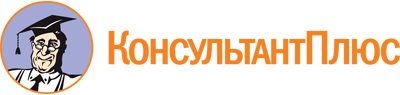 Постановление Правительства Приморского края от 25.01.2024 N 35-пп
"Об утверждении распределения субсидии из краевого бюджета бюджетам муниципальных образований Приморского края на реализацию проектов инициативного бюджетирования по направлению "Молодежный бюджет" на 2024 год"Документ предоставлен КонсультантПлюс

www.consultant.ru

Дата сохранения: 02.06.2024
 N п/пНаименование бюджета муниципального образования Приморского краяСумма, рублей1231Владивостокский городской округ13470000,002Артемовский городской округ6000000,003Находкинский городской округ7484999,494Уссурийский городской округ7500000,005Арсеньевский городской округ4500000,006городской округ Большой Камень3000000,007Дальнегорский городской округ4500000,008Дальнереченский городской округ3000000,009Лесозаводский городской округ3000000,0010Партизанский городской округ4500000,0011городской округ Спасск-Дальний2871000,0012городской округ ЗАТО Фокино3000000,0013Анучинский муниципальный округ1500000,0014Кавалеровский муниципальный округ2985000,0015Красноармейский муниципальный округ1500000,0016Лазовский муниципальный округ1500000,0017Октябрьский муниципальный округ2985000,0018Ольгинский муниципальный округ1500000,0019Партизанский муниципальный округ3000000,0020Пограничный муниципальный округ1499999,4921Пожарский муниципальный округ3000000,0022Тернейский муниципальный округ1500000,0023Ханкайский муниципальный округ1500000,0024Хасанский муниципальный округ4450200,0025Хорольский муниципальный округ1500000,0026Черниговский муниципальный округ6000000,0027Чугуевский муниципальный округ3000000,0028Шкотовский муниципальный округ3000000,0029Яковлевский муниципальный округ1500000,0030Дальнереченский муниципальный район3000000,0031Кировский муниципальный район3000000,0032Михайловский муниципальный район3000000,0033Надеждинский муниципальный район4499850,0034Спасский муниципальный район1500000,00Нераспределенный остаток1753951,02ИТОГО121500000,00